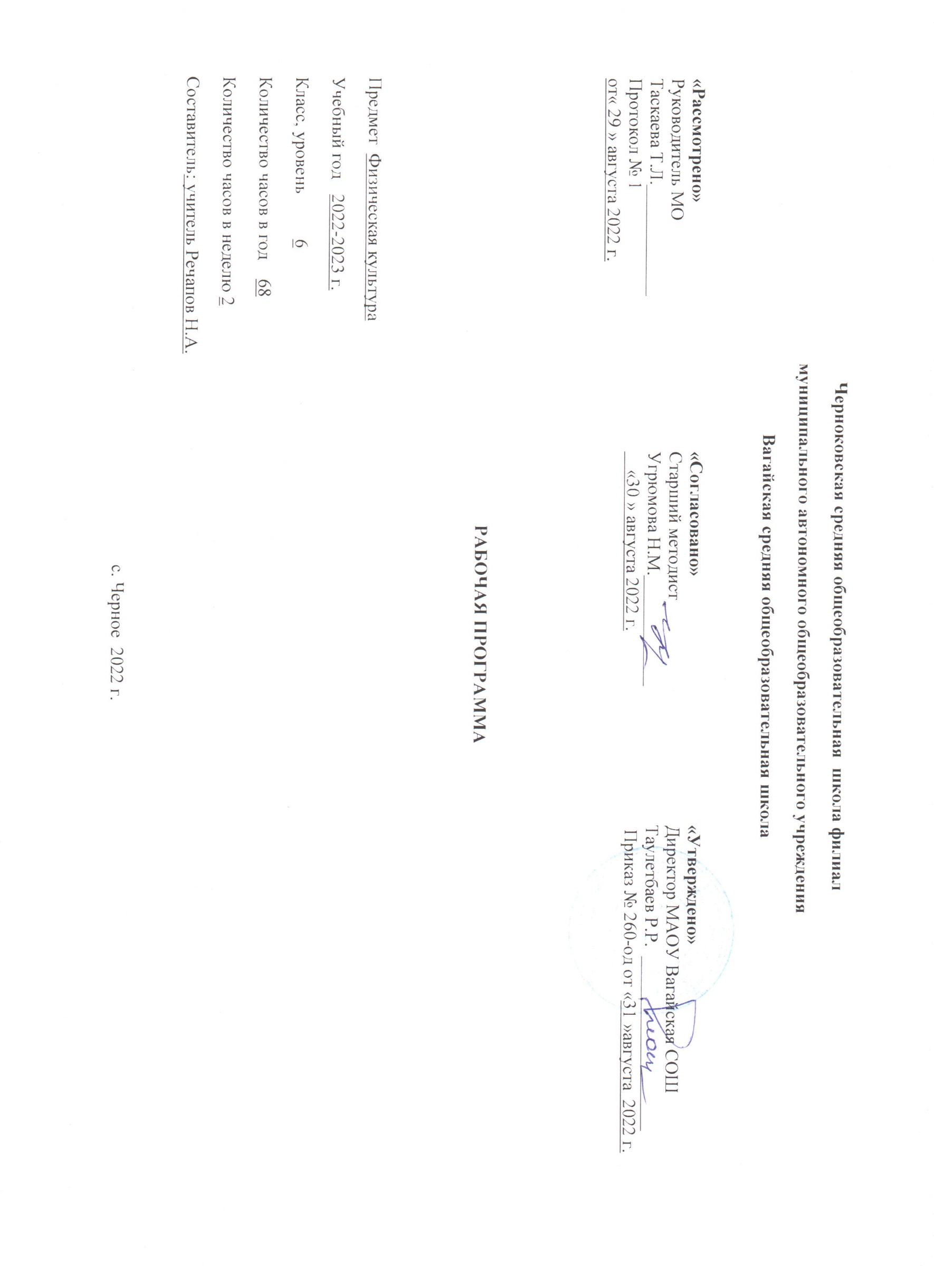 Планируемые результаты освоения учебного предметаЛичностныеУважение к Отечеству, к прошлому и настоящему многонационального народа России; осознанное, уважительное и доброжелательное отношение к истории, культуре, традициям и ценностям Российского народа на примере истории национальных видов спорта и народных игр.Сформированность патриотического сознания и гражданской позиции личности.Освоенность социальных норм, правил поведения, ролей и форм социальной жизни в группах и сообществах.      Сформированность положительной мотивации и устойчивого учебно-познавательного интереса к учебному предмету «Физическая культура».Сформированность ценности здорового и безопасного образа жизни.МетапредметныеСпособность принимать и сохранять цели и задачи учебной деятельности, поиск средств ее осуществления;Планировать, контролировать и оценивать учебные действия в соответствии с поставленной задачей и условиями ее реализации; определять наиболее эффективные способы достижения результата;Понимать причины успеха/неуспеха учебной деятельности и способности конструктивно действовать даже в ситуациях неуспеха;Определять общую цель и пути ее достижения; уметь договариваться о распределении функций и ролей в совместной деятельности; осуществлять взаимный контроль в совместной деятельности, адекватно оценивать собственное поведение и поведение окружающих;Систематизировать, сопоставлять, анализировать, обобщать и интерпретировать информацию, содержащуюся в готовых информационных объектах;Регулятивные универсальные учебные действияСамостоятельно определять цели обучения, ставить и формулировать новые задачи в учебе и познавательной деятельности, развивать мотивы и интересы своей познавательной деятельности;Оценивать правильность выполнения учебной задачи, собственные возможности ее решения;Осуществлять самоконтроль, самооценку, принимать решения и осознанно делать выбор в учебной и познавательной деятельности.Познавательные универсальные учебные действияОпределять понятия, создавать обобщения, устанавливать аналогии, классифицировать, самостоятельно выбирать основания и критерии для классификации, устанавливать причинно-следственные связи, строить логическое рассуждение, умозаключение (индуктивное, дедуктивное, по аналогии) и делать выводы;Создавать, применять и преобразовывать графические пиктограммы физических упражнений в двигательные действия и наоборот;Владеть культурой активного использования информационно – поисковых систем.Коммуникативные универсальные учебные действияорганизовывать учебное сотрудничество и совместную деятельность с учителем и сверстниками; работать индивидуально и в группе: находить общее решение и разрешать конфликты на основе согласования позиций и учета интересов; формулировать, аргументировать и отстаивать свое мнение;осознанно использовать речевые средства в соответствии с задачей коммуникации для выражения своих чувств, мыслей и потребностей для планирования и регуляции своей деятельности; владение устной и письменной речью, монологической контекстной речью.ПредметныеОбучающийся научится:рассматривать физическую культуру как явление культуры, выделять исторические этапы ее развития, характеризовать основные направления и формы ее организации в современном обществе;характеризовать содержательные основы здорового образа жизни, раскрывать его взаимосвязь со здоровьем, гармоничным физическим развитием и физической подготовленностью, формированием качеств личности и профилактикой вредных привычек;разрабатывать содержание самостоятельных занятий с физическими упражнениями, определять их направленность и формулировать задачи, рационально планировать режим дня и учебной недели;руководствоваться правилами профилактики травматизма и подготовки мест занятий, правильного выбора обуви и формы одежды в зависимости от времени года и погодных условий;использовать занятия физической культурой, спортивные игры и спортивные соревнования для организации индивидуального отдыха и досуга, укрепления собственного здоровья, повышения уровня физических кондиций;классифицировать физические упражнения по их функциональной направленности, планировать их последовательность и дозировку в процессе самостоятельных занятий по укреплению здоровья и развитию физических качеств;выполнять комплексы упражнений по профилактике утомления и перенапряжения организма, повышению его работоспособности в процессе трудовой и учебной деятельности;выполнять общеразвивающие упражнения, целенаправленно воздействующие на развитие основных физических качеств (силы, быстроты, выносливости, гибкости и координации движений);выполнять акробатические комбинации из числа хорошо освоенных упражнений;выполнять гимнастические комбинации на спортивных снарядах из числа хорошо освоенных упражнений;выполнять легкоатлетические действия (бег, прыжки, метания и броски мячей);выполнять передвижения на лыжах различными способами, демонстрировать технику последовательного чередования их в процессе прохождения тренировочных дистанций; выполнять спуски и торможения на лыжах с пологого склона;выполнять основные технические действия и приемы игры в футбол, баскетбол и лапту в условиях учебной и игровой деятельности;выполнять тестовые упражнения для оценки уровня индивидуального развития основных физических качеств.Обучающийся получит возможность научиться:характеризовать цель возрождения Олимпийских игр и роль Пьера де Кубертена в становлении современного олимпийского движения, объяснять смысл символики и ритуалов Олимпийских игр;определять признаки положительного влияния занятий физической подготовкой на укрепление здоровья, устанавливать связь между развитием физических качеств и основных систем организма;вести дневник по физкультурной деятельности, включать в него оформление планов проведения самостоятельных занятий с физическими упражнениями разной функциональной направленности, данные контроля динамики индивидуального физического развития и физической подготовленности;проводить занятия физической культурой с использованием оздоровительной ходьбы и бега, обеспечивать их оздоровительную направленность;выполнять комплексы упражнений адаптивной физической культуры с учетом имеющихся индивидуальных отклонений в показателях здоровья;преодолевать естественные и искусственные препятствия с помощью разнообразных способов лазания, прыжков и бега;выполнять тестовые нормативы Всероссийского физкультурно-спортивного комплекса «Готов к труду и обороне»;2. Содержание учебного предметаФизическая культура как область знаний.История и современное развитие физической культуры. Теория олимпийские игры древности. Теория возрождение Олимпийских игр и олимпийского движения. Олимпийское движение в России. Современные Олимпийские игры. Физическая культура в современном обществе. Организация и проведение пеших туристических походов. Требования техники безопасности и бережного отношения к природе. Современное представление о физической культуре. Физическое развитие человека. Теория физическая подготовка, ее связь с укреплением здоровья, развитием физических качеств. Организация и планирование самостоятельных занятий по развитию физических качеств. Техника движений и ее основные показатели. Спорт и спортивная подготовка. Всероссийский физкультурно-спортивный комплекс «Готов к труду и обороне».Физическая культура человека Здоровье и здоровый образ жизни. Коррекция осанки и телосложения. Контроль и наблюдение за состоянием здоровья, физическим развитием и физической подготовленностью. Требования безопасности и первая помощь при травмах во время занятий физической культурой и спортом. Способы двигательной (физкультурной) деятельности       Физкультурно-оздоровительная деятельность Комплексы упражнений для оздоровительных форм занятий физической культурой. Комплексы упражнений современных оздоровительных систем физического воспитания, ориентированных на повышение функциональных возможностей организма, развитие основных физических качеств. Индивидуальные комплексы адаптивной физической культуры (при нарушении опорно-двигательного аппарата, центральной нервной системы, дыхания и кровообращения, при близорукости). Спортивно-оздоровительная деятельность Гимнастика с основами акробатики(18ч): организующие команды и приемы. Акробатические упражнения и комбинации. Гимнастические упражнения и комбинации на спортивных снарядах (опорные прыжки, упражнения на гимнастическом бревне (девочки), упражнения на перекладине (мальчики), упражнения и комбинации на гимнастических брусьях, упражнения на параллельных брусьях (мальчики), упражнения на разновысоких брусьях (девочки). Ритмическая гимнастика с элементами хореографии (девочки). Легкая атлетика (21ч): беговые упражнения. Прыжковые упражнения. Упражнения в метании малого мяча. Спортивные игры (32ч): технико-тактические действия и приемы игры в волейбол, баскетбол. Правила спортивных игр. Игры по правилам. Национальные виды спорта: технико-тактические действия и правила. Лыжные гонки(18ч): передвижение на лыжах разными способами. Подъемы, спуски, повороты, торможения. Прикладно-ориентированная физкультурная деятельность, кроссовая подготовка (13ч). Прикладная физическая подготовка: ходьба, бег и прыжки, выполняемые разными способами в разных условиях; лазание, перелезание, ползание; метание малого мяча по движущейся мишени; преодоление препятствий разной сложности; передвижение в висах и упорах. Полосы препятствий, включающие разнообразные прикладные упражнения. Общефизическая подготовка. Упражнения, ориентированные на развитие основных физических качеств (силы, быстроты, выносливости, координации, гибкости, ловкости). Специальная физическая подготовка. Упражнения, ориентированные на развитие специальных физических качеств, определяемых базовым видом спорта (гимнастика с основами акробатики, легкая атлетика, лыжные гонки, плавание, спортивные игры).3. Тематическое планирование с указанием количества часов, отводимых на освоение каждой темы.№ ппКоличество часовКоличество часовТема, содержание урока11Техника безопасности на уроках л/атлетики. Медленный бег. ОРУ в движении.Развитие выносливости. Теория по история ГТО в СССР.Техника безопасности на уроках л/атлетики. Медленный бег. ОРУ в движении.Развитие выносливости. Теория по история ГТО в СССР.21Строевые упражнения. Медленный бег. ОРУ в движении. Бег с ускорением .Бег с ускорением . сдача нормы ГТОСтроевые упражнения. Медленный бег. ОРУ в движении. Бег с ускорением .Бег с ускорением . сдача нормы ГТО31Строевые упражнения. Медленный бег. ОРУ в движении. Прыжки в длину с разбега сдача нормы ГТО Строевые упражнения. Медленный бег. ОРУ в движении. Прыжки в длину с разбега сдача нормы ГТО 41Строевые упражнения. Медленный бег. ОРУ в движении. Бег с низкого старта. Метание мяча. Подвижные игры с элементами л/атл. Теория по возрождению ГТО в России. Строевые упражнения. Медленный бег. ОРУ в движении. Бег с низкого старта. Метание мяча. Подвижные игры с элементами л/атл. Теория по возрождению ГТО в России. 51Строевые упражнения. Медленный бег. ОРУ в движении. Метание мяча.Развитие выносливости. Развитие сил. К-в (подтяг-ние, пресс).Строевые упражнения. Медленный бег. ОРУ в движении. Метание мяча.Развитие выносливости. Развитие сил. К-в (подтяг-ние, пресс).61Строевые упражнения. Медленный бег. ОРУ в движении. Прыжки в длину с разбега. Развитие скор.-сил. К-в (прыжки, многоскоки). Теория Олимпийских игр древности.Строевые упражнения. Медленный бег. ОРУ в движении. Прыжки в длину с разбега. Развитие скор.-сил. К-в (прыжки, многоскоки). Теория Олимпийских игр древности.71Строевые упражнения. Медленный бег. ОРУ в движении. Бег с ускорением .Бег с ускорением . Развитие скор.-сил. К-в (Строевые упражнения. Медленный бег. ОРУ в движении. Бег с ускорением .Бег с ускорением . Развитие скор.-сил. К-в (81Строевые упражнения. Медленный бег. ОРУ в движении. Развитие выносливости. Подтягивание сдача норм ГТОСтроевые упражнения. Медленный бег. ОРУ в движении. Развитие выносливости. Подтягивание сдача норм ГТО91Строевые упражнения. Медленный бег. ОРУ в движении. Метание мяча. Поднимание туловища сдача норм ГТОСтроевые упражнения. Медленный бег. ОРУ в движении. Метание мяча. Поднимание туловища сдача норм ГТО101Строевые упражнения. Медленный бег. ОРУ в движении. Бег с низкого старта. Прыжки в длину с места сдача норм ГТО.Строевые упражнения. Медленный бег. ОРУ в движении. Бег с низкого старта. Прыжки в длину с места сдача норм ГТО.111Строевые упражнения. Медленный бег. ОРУ в движении. Развитие выносливости. Подвижные игры с элементами л/атл.Строевые упражнения. Медленный бег. ОРУ в движении. Развитие выносливости. Подвижные игры с элементами л/атл.121Строевые упражнения. Медленный бег. ОРУ в движении. Бег с ускорением .Бег с ускорением . Эстафеты с элементами л/атлетики. Теория Олимпийских игр современности.Строевые упражнения. Медленный бег. ОРУ в движении. Бег с ускорением .Бег с ускорением . Эстафеты с элементами л/атлетики. Теория Олимпийских игр современности.131Строевые упражнения. Медленный бег. ОРУ в движении. Прыжки в длину с разбега. Подвижные игры с элементами л/атл. Развитие сил. Теория олимпийские чемпионы по летним видам спорта.Строевые упражнения. Медленный бег. ОРУ в движении. Прыжки в длину с разбега. Подвижные игры с элементами л/атл. Развитие сил. Теория олимпийские чемпионы по летним видам спорта.141Строевые упражнения. Медленный бег. ОРУ в движении. Метание мяча.Развитие выносливости.Строевые упражнения. Медленный бег. ОРУ в движении. Метание мяча.Развитие выносливости.151Строевые упражнения. Медленный бег. ОРУ в движении. Бег с ускорением .Развитие скор.-сил. К-в (прыжки, многоскоки).Строевые упражнения. Медленный бег. ОРУ в движении. Бег с ускорением .Развитие скор.-сил. К-в (прыжки, многоскоки).161Строевые упражнения. Медленный бег. ОРУ в движении. Метание мяча. Эстафеты с элементами л/атлетики.Строевые упражнения. Медленный бег. ОРУ в движении. Метание мяча. Эстафеты с элементами л/атлетики.171Строевые упражнения. Медленный бег. ОРУ в движении. Прыжки в длину с разбега. Развитие скор.-сил. К-в (прыжки, многоскоки).Строевые упражнения. Медленный бег. ОРУ в движении. Прыжки в длину с разбега. Развитие скор.-сил. К-в (прыжки, многоскоки).181Строевые упражнения. Медленный бег. ОРУ в движении. Эстафеты с элементами л/атлетики. Подвижные игры с элементами л/атл.Строевые упражнения. Медленный бег. ОРУ в движении. Эстафеты с элементами л/атлетики. Подвижные игры с элементами л/атл.191ТБ на уроках по спортивным играм. Строевые упражнения. Медленный бег. ОРУ в движении. Стойка игрока, перемещения, остановка, повороты. 2 шага,  бросок мяча после ведения.ТБ на уроках по спортивным играм. Строевые упражнения. Медленный бег. ОРУ в движении. Стойка игрока, перемещения, остановка, повороты. 2 шага,  бросок мяча после ведения.201Строевые упражнения. Медленный бег. ОРУ в движении. Ведение мяча в разных стойках. Броски мяча с различных дистанций. Эстафеты с элементами баскетбола.Строевые упражнения. Медленный бег. ОРУ в движении. Ведение мяча в разных стойках. Броски мяча с различных дистанций. Эстафеты с элементами баскетбола.211Строевые упражнения. Медленный бег. ОРУ в движении. Штрафные броски. Учебная 2-х сторонняя игра.Строевые упражнения. Медленный бег. ОРУ в движении. Штрафные броски. Учебная 2-х сторонняя игра.221Строевые упражнения. Медленный бег. ОРУ в движении. Ловля и передача мяча различным способом. Штрафные броски.Строевые упражнения. Медленный бег. ОРУ в движении. Ловля и передача мяча различным способом. Штрафные броски.231Строевые упражнения. Медленный бег. ОРУ в движении. 2 шага,  бросок мяча после ведения. Ловля и передача мяча различным способом.Строевые упражнения. Медленный бег. ОРУ в движении. 2 шага,  бросок мяча после ведения. Ловля и передача мяча различным способом.241Строевые упражнения. Медленный бег. ОРУ в движении. Ловля и передача мяча различным способом. Штрафные броски.Строевые упражнения. Медленный бег. ОРУ в движении. Ловля и передача мяча различным способом. Штрафные броски.251ТБ на уроках по гимнастике.Строевые упражнения. О.Р.У.  Развитие силовых качеств (подтягивание,  пресс). ОФП (прыжки с/м, упр. На гибкость. челночный бег сдача норм ГТО.ТБ на уроках по гимнастике.Строевые упражнения. О.Р.У.  Развитие силовых качеств (подтягивание,  пресс). ОФП (прыжки с/м, упр. На гибкость. челночный бег сдача норм ГТО.261Строевые упражнения. О.Р.У.  Упражнения на бревне. Упражнения на брусьях. Развитие силовых качеств подтягивание сдача норм ГТО. Строевые упражнения. О.Р.У.  Упражнения на бревне. Упражнения на брусьях. Развитие силовых качеств подтягивание сдача норм ГТО. 271Строевые упражнения.  О.Р.У. Акробатика. Развитие силовых качеств (подтягивание,  пресс). ОФП (прыжки с/м, упр. На гибкость,челночный бег). Строевые упражнения.  О.Р.У. Акробатика. Развитие силовых качеств (подтягивание,  пресс). ОФП (прыжки с/м, упр. На гибкость,челночный бег). 281Строевые упражнения.  О.Р.У. Лазание по канату. Развитие силовых качеств (подтягивание,  пресс). ОФП (прыжки с/м, упр. На гибкость, челночный бег). Теория по укреплению и сохранению здоровья.Строевые упражнения.  О.Р.У. Лазание по канату. Развитие силовых качеств (подтягивание,  пресс). ОФП (прыжки с/м, упр. На гибкость, челночный бег). Теория по укреплению и сохранению здоровья.291Строевые упражнения.  О.Р.У. Акробатика. Упражнения на перекладине.Строевые упражнения.  О.Р.У. Акробатика. Упражнения на перекладине.301Строевые упражнения.  О.Р.У. Акробатика. Развитие силовых качеств (подтягивание,  пресс).Строевые упражнения.  О.Р.У. Акробатика. Развитие силовых качеств (подтягивание,  пресс).311Строевые упражнения.  О.Р.У. Упражнения на брусьях. Упражнения на перекладине.Строевые упражнения.  О.Р.У. Упражнения на брусьях. Упражнения на перекладине.321Строевые упражнения.  О.Р.У. Лазание по канату. Упражнения на бревне. Развитие силовых качеств (подтягивание,  пресс).Строевые упражнения.  О.Р.У. Лазание по канату. Упражнения на бревне. Развитие силовых качеств (подтягивание,  пресс).331Строевые упражнения.  О.Р.У. Лазание по канату. Упражнения на перекладине. ОФП (прыжки с/м, упр. На гибкость,челночный бег).Строевые упражнения.  О.Р.У. Лазание по канату. Упражнения на перекладине. ОФП (прыжки с/м, упр. На гибкость,челночный бег).341Строевые упражнения. О.Р.У. Упражнения на бревне. ОФП (прыжки с/м, упр. На гибкость, челночный бег).Строевые упражнения. О.Р.У. Упражнения на бревне. ОФП (прыжки с/м, упр. На гибкость, челночный бег).351Строевые упражнения.  О.Р.У. Упражнения на брусьях. ОФП (прыжки с/м, упр. На гибкость,челночный бег).Строевые упражнения.  О.Р.У. Упражнения на брусьях. ОФП (прыжки с/м, упр. На гибкость,челночный бег).361Строевые упражнения.  О.Р.У. Акробатика. Развитие силовых качеств (подтягивание,  пресс).Строевые упражнения.  О.Р.У. Акробатика. Развитие силовых качеств (подтягивание,  пресс).371Строевые упражнения.  О.Р.У. Упражнения на брусьях. Упражнения на перекладине. ОФП (прыжки с/м, упр. На гибкость, челночный бег).Строевые упражнения.  О.Р.У. Упражнения на брусьях. Упражнения на перекладине. ОФП (прыжки с/м, упр. На гибкость, челночный бег).381Строевые упражнения.  О.Р.У. Лазание по канату. Упражнения на бревне. Развитие силовых качеств (подтягивание,  пресс).Строевые упражнения.  О.Р.У. Лазание по канату. Упражнения на бревне. Развитие силовых качеств (подтягивание,  пресс).391Строевые упражнения.  О.Р.У. Упражнения на брусьях. ОФП (прыжки с/м, упр. На гибкость,
 челночный бег).Строевые упражнения.  О.Р.У. Упражнения на брусьях. ОФП (прыжки с/м, упр. На гибкость,
 челночный бег).401Строевые упражнения.  О.Р.У. Акробатика. Упражнения на перекладине. ОФП (прыжки с/м, упр. На гибкость, наклон из положения стоя сдача норм ГТОСтроевые упражнения.  О.Р.У. Акробатика. Упражнения на перекладине. ОФП (прыжки с/м, упр. На гибкость, наклон из положения стоя сдача норм ГТО411Строевые упражнения.  О.Р.У. Акробатика. Упражнения на бревне. Развитие силовых качеств (подтягивание,  пресс).Строевые упражнения.  О.Р.У. Акробатика. Упражнения на бревне. Развитие силовых качеств (подтягивание,  пресс).421Строевые упражнения.  О.Р.У. Упражнения на брусьях. Развитие силовых качеств (подтягивание,  пресс).Строевые упражнения.  О.Р.У. Упражнения на брусьях. Развитие силовых качеств (подтягивание,  пресс).431Строевые упражнения.  О.Р.У. Упражнения на бревне. Упражнения на перекладине. ОФП (прыжки с/м, упр. На гибкость,челночный бег).Строевые упражнения.  О.Р.У. Упражнения на бревне. Упражнения на перекладине. ОФП (прыжки с/м, упр. На гибкость,челночный бег).441Строевые упражнения.  О.Р.У. Упражнения на брусьях. Развитие силовых качеств (подтягивание,  пресс).Строевые упражнения.  О.Р.У. Упражнения на брусьях. Развитие силовых качеств (подтягивание,  пресс).451Строевые упражнения.  О.Р.У. Акробатика. Лазание по канату. ОФП (прыжки с/м, упр. На гибкость челночный бег).Строевые упражнения.  О.Р.У. Акробатика. Лазание по канату. ОФП (прыжки с/м, упр. На гибкость челночный бег).461Строевые упражнения.  О.Р.У. Развитие силовых качеств (подтягивание,  пресс).Строевые упражнения.  О.Р.У. Развитие силовых качеств (подтягивание,  пресс).471Строевые упражнения.  О.Р.У. Упражнения на бревне. Упражнения на перекладине. ОФП (прыжки с/м, упр. На гибкость,челночный бег).Строевые упражнения.  О.Р.У. Упражнения на бревне. Упражнения на перекладине. ОФП (прыжки с/м, упр. На гибкость,челночный бег).481Строевые упражнения.  О.Р.У. Упражнения на бревне. Упражнения на перекладине. ОФП (прыжки с/м, упр. На гибкость,челночный бег).Строевые упражнения.  О.Р.У. Упражнения на бревне. Упражнения на перекладине. ОФП (прыжки с/м, упр. На гибкость,челночный бег).491ТБ на уроках по л/подготовке. Одновременный 2-х шажный ход. Бег по дистанции до .ТБ на уроках по л/подготовке. Одновременный 2-х шажный ход. Бег по дистанции до .501Одновременный 2-х шажный ход. Подъемы в гору. Теория по закаливанию организма.Одновременный 2-х шажный ход. Подъемы в гору. Теория по закаливанию организма.511Повороты на месте.  Бег по дистанции  . сдача норм ГТОПовороты на месте.  Бег по дистанции  . сдача норм ГТО521Одновременный 2-х шажный ход. Спуски с горы.Одновременный 2-х шажный ход. Спуски с горы.531Бег по дистанции до .Бег по дистанции до .541Повороты на месте.  Подъемы в гору.Повороты на месте.  Подъемы в гору.551Бег по дистанции до . Теория Олимпийские чемпионы зимних видов спорта.Бег по дистанции до . Теория Олимпийские чемпионы зимних видов спорта.561Одновременный 2-х шажный ход. Подъемы в гору.Одновременный 2-х шажный ход. Подъемы в гору.571Спуски с горы. Бег по дистанции до .Спуски с горы. Бег по дистанции до .581Повороты на месте.  Спуски с горы.Повороты на месте.  Спуски с горы.591Подъемы в гору. Бег по дистанции до .Подъемы в гору. Бег по дистанции до .601Зимние виды спорта олимпийских игр.Зимние виды спорта олимпийских игр.611Подъемы в гору. Бег по дистанции до .Подъемы в гору. Бег по дистанции до .621Одновременный 2-х шажный ход. Спуски с горы.  Олимпийские игры Одновременный 2-х шажный ход. Спуски с горы.  Олимпийские игры 631Повороты на месте.  Бег по дистанции до .Повороты на месте.  Бег по дистанции до .641Бег по дистанции до .Бег по дистанции до .651ТБ на уроках по баскетболу.Строевые упражнения. Медленный бег, ОРУ в движении. Ведение мяча в различной стойке. Броски с различных дистанций.ТБ на уроках по баскетболу.Строевые упражнения. Медленный бег, ОРУ в движении. Ведение мяча в различной стойке. Броски с различных дистанций.661Строевые упражнения. Медленный бег, ОРУ в движении. Броски с различных дистанций. Эстафеты с элементами баскетбола.Строевые упражнения. Медленный бег, ОРУ в движении. Броски с различных дистанций. Эстафеты с элементами баскетбола.671Строевые упражнения. Медленный бег, ОРУ в движении. Штрафные броски. Учебная 2-х сторонняя  игра.Строевые упражнения. Медленный бег, ОРУ в движении. Штрафные броски. Учебная 2-х сторонняя  игра.681Строевые упражнения. Медленный бег, ОРУ в движении. Передача и ловля мяча. Эстафеты с элементами баскетбола.Строевые упражнения. Медленный бег, ОРУ в движении. Передача и ловля мяча. Эстафеты с элементами баскетбола.691Строевые упражнения. Медленный бег, ОРУ в движении.   2 шага бросок после ведения. Игра.Строевые упражнения. Медленный бег, ОРУ в движении.   2 шага бросок после ведения. Игра.701Строевые упражнения. Медленный бег, ОРУ в движении. Ведение мяча в различной стойке. Броски с различных дистанций. Эстафеты с элементами баскетбола. Теория по развитию баскетбола в нашей стране.Строевые упражнения. Медленный бег, ОРУ в движении. Ведение мяча в различной стойке. Броски с различных дистанций. Эстафеты с элементами баскетбола. Теория по развитию баскетбола в нашей стране.711Строевые упражнения. Медленный бег, ОРУ в движении. Передача и ловля мяча. Броски с различных дистанций.Строевые упражнения. Медленный бег, ОРУ в движении. Передача и ловля мяча. Броски с различных дистанций.721Строевые упражнения. Медленный бег, ОРУ в движении. Штрафные броски. Учебная игра.Строевые упражнения. Медленный бег, ОРУ в движении. Штрафные броски. Учебная игра.731Строевые упражнения. Медленный бег, ОРУ в движении. Передача и ловля мяча. 2 шага бросок после ведения.Строевые упражнения. Медленный бег, ОРУ в движении. Передача и ловля мяча. 2 шага бросок после ведения.741Строевые упражнения. Медленный бег, ОРУ в движении. Штрафные броски. Эстафеты с элементами баскетбола.Строевые упражнения. Медленный бег, ОРУ в движении. Штрафные броски. Эстафеты с элементами баскетбола.751Строевые упражнения. Медленный бег, ОРУ в движении. Броски с различных дистанций. 2 шага бросок после ведения. Учебная 2-х сторонняя  игра.Строевые упражнения. Медленный бег, ОРУ в движении. Броски с различных дистанций. 2 шага бросок после ведения. Учебная 2-х сторонняя  игра.761Строевые упражнения. Медленный бег, ОРУ в движении. Ведение мяча в различной стойке.Строевые упражнения. Медленный бег, ОРУ в движении. Ведение мяча в различной стойке.771Строевые упражнения. Медленный бег, ОРУ в движении. Штрафные броски. Учебная игра.Строевые упражнения. Медленный бег, ОРУ в движении. Штрафные броски. Учебная игра.781Строевые упражнения. Медленный бег, ОРУ в движении. 2 шага бросок после ведения. Эстафеты с элементами баскетбола. Учебная 2-х сторонняя  игра.Строевые упражнения. Медленный бег, ОРУ в движении. 2 шага бросок после ведения. Эстафеты с элементами баскетбола. Учебная 2-х сторонняя  игра.791ТБ на уроках по баскетболу.Строевые упражнения. Медленный бег, ОРУ в движении. Ведение мяча. Учебная игра. Теория по правилам игры.ТБ на уроках по баскетболу.Строевые упражнения. Медленный бег, ОРУ в движении. Ведение мяча. Учебная игра. Теория по правилам игры.801Строевые упражнения. Медленный бег, ОРУ в движении. Передача и ловля мяча. Эстафеты с элементами баскетбола.Строевые упражнения. Медленный бег, ОРУ в движении. Передача и ловля мяча. Эстафеты с элементами баскетбола.811Строевые упражнения. Медленный бег, ОРУ в движении. Штрафные броски. Эстафеты с элементами баскетбола.Строевые упражнения. Медленный бег, ОРУ в движении. Штрафные броски. Эстафеты с элементами баскетбола.821Строевые упражнения. Медленный бег, ОРУ в движении.  2 шага бросок после ведения мяча. Учебная 2-х сторонняя  игра.Строевые упражнения. Медленный бег, ОРУ в движении.  2 шага бросок после ведения мяча. Учебная 2-х сторонняя  игра.831Строевые упражнения. Медленный бег, ОРУ в движении. Штрафные броски. Учебная игра.Строевые упражнения. Медленный бег, ОРУ в движении. Штрафные броски. Учебная игра.841Строевые упражнения. Медленный бег, ОРУ в движении. Ведение мяча. Стойка, перемещение, повороты, остановка. Эстафеты с элементами бас.Строевые упражнения. Медленный бег, ОРУ в движении. Ведение мяча. Стойка, перемещение, повороты, остановка. Эстафеты с элементами бас.851Строевые упражнения. Медленный бег, ОРУ в движении. Броски с различных дистанций. Штрафные броски. Учебная 2-х сторонняя  игра.Строевые упражнения. Медленный бег, ОРУ в движении. Броски с различных дистанций. Штрафные броски. Учебная 2-х сторонняя  игра.861Строевые упражнения. Медленный бег, ОРУ в движении. Ведение мяча. 2 шага бросок после ведения мяча. Учебная  2-х сторонняя  игра.Строевые упражнения. Медленный бег, ОРУ в движении. Ведение мяча. 2 шага бросок после ведения мяча. Учебная  2-х сторонняя  игра.871Строевые упражнения. Медленный бег, ОРУ в движении. Передача и ловля мяча. Эстафеты с элементами баскетбола.Строевые упражнения. Медленный бег, ОРУ в движении. Передача и ловля мяча. Эстафеты с элементами баскетбола.881Строевые упражнения. Медленный бег, ОРУ в движении. Броски с различных дистанций. Учебная 2-х сторонняя  игра.Строевые упражнения. Медленный бег, ОРУ в движении. Броски с различных дистанций. Учебная 2-х сторонняя  игра.891ТБ на уроках л/атлетики. Строевые упражнения. Медленный бег, ОРУ в движении. Бег с низкого старта. Бег с ускорением . Развитие скор.-сил. К-в (прыжки, многоскоки). Теория по развитию выносливости.ТБ на уроках л/атлетики. Строевые упражнения. Медленный бег, ОРУ в движении. Бег с низкого старта. Бег с ускорением . Развитие скор.-сил. К-в (прыжки, многоскоки). Теория по развитию выносливости.901Строевые упражнения. Медленный бег, ОРУ в движении. Бег с ускорением . Метание мяча. Развитие сил. К-в (подтяг-ние, пресс).Строевые упражнения. Медленный бег, ОРУ в движении. Бег с ускорением . Метание мяча. Развитие сил. К-в (подтяг-ние, пресс).911Строевые упражнения. Медленный бег, ОРУ в движении. Прыжки в длину с разбега. Эстафеты с элементами л/атлетики.Строевые упражнения. Медленный бег, ОРУ в движении. Прыжки в длину с разбега. Эстафеты с элементами л/атлетики.921Строевые упражнения. Медленный бег, ОРУ в движении. Развитие выносливости.  Развитие скор.-сил. К-в (прыжки, многоскоки).Строевые упражнения. Медленный бег, ОРУ в движении. Развитие выносливости.  Развитие скор.-сил. К-в (прыжки, многоскоки).931Строевые упражнения. Медленный бег, ОРУ в движении Бег с низкого старта. Бег с ускорением   . сдача норм ГТО.Строевые упражнения. Медленный бег, ОРУ в движении Бег с низкого старта. Бег с ускорением   . сдача норм ГТО.941Строевые упражнения. Медленный бег, ОРУ в движении. Прыжки в длину с разбега сдача норм ГТОСтроевые упражнения. Медленный бег, ОРУ в движении. Прыжки в длину с разбега сдача норм ГТО951Строевые упражнения. Медленный бег, ОРУ в движении. Развитие выносливости.  Развитие скор.-сил. К-в (прыжки, многоскоки).Строевые упражнения. Медленный бег, ОРУ в движении. Развитие выносливости.  Развитие скор.-сил. К-в (прыжки, многоскоки).961Строевые упражнения. Медленный бег, ОРУ в движении. Бег с ускорением . Бег с ускорением . Метание мяча. Развитие сил. К-в.Строевые упражнения. Медленный бег, ОРУ в движении. Бег с ускорением . Бег с ускорением . Метание мяча. Развитие сил. К-в.971Строевые упражнения. Медленный бег, ОРУ в движении. Прыжки в длину с разбега. Эстафеты с элементами л/атлетики.Строевые упражнения. Медленный бег, ОРУ в движении. Прыжки в длину с разбега. Эстафеты с элементами л/атлетики.981Строевые упражнения. Медленный бег, ОРУ в движении. Развитие выносливости.  Развитие скор.-сил. К-в (прыжки, многоскоки). Развитие сил. К-в (подтяг-ние, пресс).Строевые упражнения. Медленный бег, ОРУ в движении. Развитие выносливости.  Развитие скор.-сил. К-в (прыжки, многоскоки). Развитие сил. К-в (подтяг-ние, пресс).991Строевые упражнения. Медленный бег, ОРУ в движении. Бег с ускорением . Метание мяча. Развитие сил. К-в (подтяг-ние, пресс).Строевые упражнения. Медленный бег, ОРУ в движении. Бег с ускорением . Метание мяча. Развитие сил. К-в (подтяг-ние, пресс).1001Строевые упражнения. Медленный бег, ОРУ в движении. Прыжки в длину с разбега. Эстафеты с элементами л/атлетики.Строевые упражнения. Медленный бег, ОРУ в движении. Прыжки в длину с разбега. Эстафеты с элементами л/атлетики.1011Строевые упражнения. Медленный бег, ОРУ в движении Развитие выносливости. Развитие скор.-сил. К-в (прыжки, многоскоки). Теория Олимпийские чемпионы по легкой атлетике.Строевые упражнения. Медленный бег, ОРУ в движении Развитие выносливости. Развитие скор.-сил. К-в (прыжки, многоскоки). Теория Олимпийские чемпионы по легкой атлетике.1021Строевые упражнения. Медленный бег, ОРУ в движении. Бег с ускорением . Развитие скор.-сил. К-в (прыжки, многоскоки). Развитие сил. К-в (подтяг-ние, пресс).Строевые упражнения. Медленный бег, ОРУ в движении. Бег с ускорением . Развитие скор.-сил. К-в (прыжки, многоскоки). Развитие сил. К-в (подтяг-ние, пресс).